           國立政治大學人類研究倫理審查委員會修正/變更申請書申請日期:民國      年      月      日以上資料由本人負責填寫，已經盡力確保內容正確。如有不實或蓄意隱瞞，願負法律上應負之責任。 主持人簽章 :                        日期: 民國_____年_____月_____日 單位主管簽章 :                      日期: 民國_____年_____月_____日附件二  修正/變更前後對照表修正/變更前後對照表原送審編號 :計畫名稱 :修訂文件 :本表若不敷使用，請自行延伸，或另紙繕附。附件三  同意修正／變更證明書國立政治大學人類研究倫理審查委員會同意修正／變更證明書計畫名稱：計畫編號：主持人：修訂內容（版本）：通過日期：計畫有效日期：召集人國立政治大學人類研究倫理審查委員會中華民國○○年○○月○○日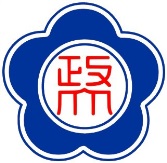 國立政治大學研究倫理審查委員會新案審查申請書(含查核表、申請書、主持人切結書、研究參與者知情同意書範本)原送審編號 :原送審編號 :修正次數:第_________次計畫名稱(中文) :計畫名稱(英文) :計畫名稱(中文) :計畫名稱(英文) :計畫名稱(中文) :計畫名稱(英文) :主持人中文姓名 :英文姓名 :單位 :職稱 :聯絡電話 :E-mail :共同主持人中文姓名 :英文姓名 :單位 :職稱 :聯絡電話 :E-mail :共同主持人中文姓名 :英文姓名 :單位 :職稱 :聯絡電話 :E-mail :研究起訖期間:     民國_____年_____月_____日至_____年_____月_____日研究起訖期間:     民國_____年_____月_____日至_____年_____月_____日研究起訖期間:     民國_____年_____月_____日至_____年_____月_____日修正/變更原因及內容(請詳述)修正/變更原因及內容(請詳述)修正/變更原因及內容(請詳述)此次修正/變更是否須重新簽署同意書:否是此次修正/變更是否須重新簽署同意書:否是此次修正/變更是否須重新簽署同意書:否是預期修正/變更後帶來的風險修正/變更後面臨的風險與原計畫相當。修正/變更後面臨的風險比原計畫高，但明顯地可增進參與者的福祉。修正/變更後面臨的風險比原計畫高，雖然沒有明顯地增進參與者的福祉，但對於研究主題可得到有價值的結果。修正/變更文件 : (請檢附中文摘要、修正/變更前後對照表及修訂前後資料，文件修訂處必須以「底線、反黑及粗體」標示)預期修正/變更後帶來的風險修正/變更後面臨的風險與原計畫相當。修正/變更後面臨的風險比原計畫高，但明顯地可增進參與者的福祉。修正/變更後面臨的風險比原計畫高，雖然沒有明顯地增進參與者的福祉，但對於研究主題可得到有價值的結果。修正/變更文件 : (請檢附中文摘要、修正/變更前後對照表及修訂前後資料，文件修訂處必須以「底線、反黑及粗體」標示)預期修正/變更後帶來的風險修正/變更後面臨的風險與原計畫相當。修正/變更後面臨的風險比原計畫高，但明顯地可增進參與者的福祉。修正/變更後面臨的風險比原計畫高，雖然沒有明顯地增進參與者的福祉，但對於研究主題可得到有價值的結果。修正/變更文件 : (請檢附中文摘要、修正/變更前後對照表及修訂前後資料，文件修訂處必須以「底線、反黑及粗體」標示)聯絡人資料聯絡人姓名 :單位(校外單位請加註單位名稱) :                     職稱 :聯絡電話 :                  手機:                 傳真 :E-mail :聯絡地址 :聯絡人資料聯絡人姓名 :單位(校外單位請加註單位名稱) :                     職稱 :聯絡電話 :                  手機:                 傳真 :E-mail :聯絡地址 :聯絡人資料聯絡人姓名 :單位(校外單位請加註單位名稱) :                     職稱 :聯絡電話 :                  手機:                 傳真 :E-mail :聯絡地址 :項次修訂項目修訂前內容修訂後內容修訂理由1參與者同意書……23456